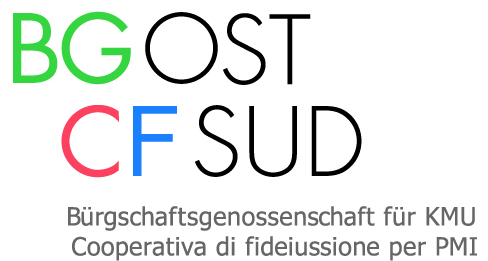 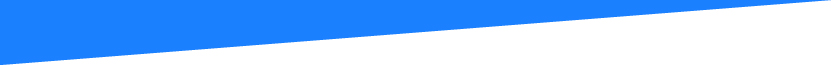 Si prega di ritornare compilato a CF EST-SUDIndicazione dei posti di lavoro e delle classi di stipendio per il 2021Si prega di ritornare compilato a CF EST-SUDIndicazione dei posti di lavoro e delle classi di stipendio per il 2021Si prega di ritornare compilato a CF EST-SUDIndicazione dei posti di lavoro e delle classi di stipendio per il 2021Si prega di ritornare compilato a CF EST-SUDIndicazione dei posti di lavoro e delle classi di stipendio per il 2021Si prega di ritornare compilato a CF EST-SUDIndicazione dei posti di lavoro e delle classi di stipendio per il 2021Si prega di ritornare compilato a CF EST-SUDIndicazione dei posti di lavoro e delle classi di stipendio per il 2021Si prega di ritornare compilato a CF EST-SUDIndicazione dei posti di lavoro e delle classi di stipendio per il 2021Nel caso in cui il beneficiario della fideiussione fosse una holding, una società immobiliare o una persona privata, vi preghiamo di indicare i posti di lavoro e le classi di stipendio della società operativa.Nel caso in cui il beneficiario della fideiussione fosse una holding, una società immobiliare o una persona privata, vi preghiamo di indicare i posti di lavoro e le classi di stipendio della società operativa.Nel caso in cui il beneficiario della fideiussione fosse una holding, una società immobiliare o una persona privata, vi preghiamo di indicare i posti di lavoro e le classi di stipendio della società operativa.Nel caso in cui il beneficiario della fideiussione fosse una holding, una società immobiliare o una persona privata, vi preghiamo di indicare i posti di lavoro e le classi di stipendio della società operativa.Nel caso in cui il beneficiario della fideiussione fosse una holding, una società immobiliare o una persona privata, vi preghiamo di indicare i posti di lavoro e le classi di stipendio della società operativa.Nel caso in cui il beneficiario della fideiussione fosse una holding, una società immobiliare o una persona privata, vi preghiamo di indicare i posti di lavoro e le classi di stipendio della società operativa.Nel caso in cui il beneficiario della fideiussione fosse una holding, una società immobiliare o una persona privata, vi preghiamo di indicare i posti di lavoro e le classi di stipendio della società operativa.Beneficiario della fideiussioneBeneficiario della fideiussioneSocietà operativaSocietà operativa(compilare solamente se il beneficiario della fideiussione è una holding o una persona privata)(compilare solamente se il beneficiario della fideiussione è una holding o una persona privata)DataDataNumero di posti di lavoroNumero di posti di lavoroNumero di apprendistiNumero di apprendistiNelle seguenti categorie di stipendio:Nelle seguenti categorie di stipendio:da CHF 0.00 a CHF 50’000.00da CHF 0.00 a CHF 50’000.00da CHF 50’000.00 a CHF 75’000.00da CHF 50’000.00 a CHF 75’000.00da CHF 75’000.00 a CHF 100’000.00da CHF 75’000.00 a CHF 100’000.00da CHF 100’000.00 a CHF 125’000.00da CHF 100’000.00 a CHF 125’000.00più di CHF 125’000.00più di CHF 125’000.00